Министерство спорта Российской ФедерацииФедеральное государственное бюджетное образовательное учреждениевысшего образования «Российский государственный университетфизической культуры, спорта, молодежи и туризма (ГЦОЛИФК)»                                                  Федерация спортивного туризма России                                          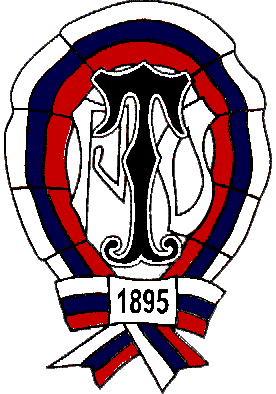 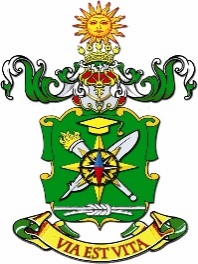                                                             Международная общественная организация                                            «Международная академия детско-юношеского туризма                                                                        и краеведения им. А.А. Остапца – Свешникова»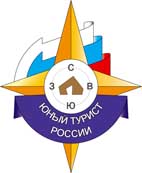 ФГБОУ ДО «Федеральный центрдетско-юношеского туризма и краеведения»                  УВАЖАЕМЫЕ КОЛЛЕГИ!Приглашаем Вас принять участие вВсероссийской научно-практической конференции с международным участием «Актуальные вопросы состояния и развития спортивно-оздоровительного и детско-юношеского туризма» 20 декабря 2020 г.МЕСТО И ВРЕМЯ ПРОВЕДЕНИЯ КОНФЕРЕНЦИИКонференция проводится 20 декабря 2020 г. по адресу: Место проведения Конференции: Россия, 105122, Москва, Сиреневый бульвар, д.4, РГУФКСМиТ, конференц-зал №603.         Срок подачи заявок для участия в конференции до    16 ноября 2020 г.Срок подачи материалов участниками до 16 ноября 2020 г. (эл. почта: madutk_konferenz@mail.ru.Основными задачами Конференции являются:        – объединение академического сообщества ученых и практиков – руководителей спортивных федераций и общественных объединений, представителей органов государственного регулирования спорта и физической культуры, а также системы здравоохранения, образования, культуры, информации и печати для выработки консолидированных подходов к развитию всех видов рекреации, спортивно-оздоровительного и детско-юношеского туризма в системе мирового спортивного движения и современного общества в целом;– обобщение современного инновационного опыта по развитию всех видов рекреации, спортивно-оздоровительного и детско-юношеского туризма в системе мирового спортивного движения и современного общества в целом;– обсуждение междисциплинарных и межотраслевых подходов к использованию практик всех видов рекреации, спортивно-оздоровительного и детско-юношеского туризма, а также системы подготовки сотрудников МЧС, МВД, Минобороны и др. для действий в природной среде;- обсуждение возможностей рекреации, спортивно-оздоровительного и детско-юношеского туризма в системе мероприятий по сохранению здоровья человека.         Конференция приурочена к 125-летию «Российского общества туристов», приемником которого является Федерация спортивного туризма России, а также 20-летию реализации образовательного стандарта «Рекреация и спортивно-оздоровительный туризм».         Организаторами Конференции являются Федеральное государственное бюджетное образовательное учреждение высшего образования «Российский государственный университет физической культуры, спорта, молодежи и туризма (ГЦОЛИФК)» (РГУФКСМиТ), Федерация спортивного туризма России (ФСТР), Международная общественная организация «Международная академия Детско-юношеского туризма и краеведения имени А.А. Остапца-Свешникова» (МАДЮТиК), ФГБОУ ДО «Федеральный центр детско-юношеского туризма и краеведения»  (ФЦДЮТиК).НАПРАВЛЕНИЯ РАБОТЫ КОНФЕРЕНЦИИУправление и развитие туристской деятельности в России.Обеспечение безопасности при организации и проведении массовых спортивно-оздоровительных и туристско-краеведческих мероприятий, туристских походов, экспедиций, лагерей. Решение проблем безопасности при реализации программ отдыха и оздоровления детей, при транспортных путешествиях. Методики и технологии укрепления здоровья детей и взрослых с помощью активного туризма.  Средства и формы путешествий, походов и экспедиций для физического и духовно-нравственного развития личности. Пути решения кадрового обеспечения системы детско-юношеского туризма и краеведения, спортивно-оздоровительного туризма. Совершенствование законодательной и нормативно-правовой базы туризма.Совершенствование программ дополнительного профессионального образования научно-педагогических кадров, специалистов детского отдыха, социально-педагогической деятельности и программ подготовки туристских кадров.ПОРЯДОК ПРЕДСТАВЛЕНИЯ НАУЧНЫХ МАТЕРИАЛОВПо итогам Конференции формируется электронный и печатный сборник, который будет размещен на сайте РГУФКСМиТ в разделе Научная деятельность → Сборники трудов. Сборник будет зарегистрирован в наукометрической базе РИНЦ (Российский индекс научного цитирования). Расходы по изданию печатного сборника материалов международных научно-практических конференций осуществляется за счет средств, выделяемых президентом Федерации спортивного туризма России С.М. Мироновым.Прием научных материалов (статей) осуществляется до 16 ноября 2020 г. на адрес электронной почты е-mail: madutk_konferenz@mail.ru; idrogov@yndex.ru.Требования к оформлению статей см. Приложение №1. УСЛОВИЯ УЧАСТИЯ В КОНФЕРЕНЦИИОрганизационный взнос за ОЧНОЕ участие: для преподавателей, студентов, аспирантов РГУФКСМиТ – бесплатно, для молодых учёных (студентов, магистрантов, аспирантов и соискателей) из регионов России и стран ближнего зарубежья − 500 руб.; для участников из регионов России и стран ближнего зарубежья – 1000 руб.; для представителей зарубежных стран – 3000 руб.; включает в себя: официальную регистрацию в качестве участников конференциипубликацию научного материала папка участникаОрганизационный взнос за ЗАОЧНОЕ участие  для всех участников включает в себя: - 300 руб. – официальную регистрацию в качестве участников конференции, публикацию научного материала; 500 руб. – официальную регистрацию в качестве участников конференции, публикацию научного материала, получение сертификата участника.Оплата взносов за участие в конференции производится в рублях в день регистрации наличными средствами либо банковским переводом по следующим реквизитам (с предоставлением чека об оплате в день регистрации или в адрес эл. почты е-mail: conf-rgufk@mail.ru скан чека).ИНН 7719022052 КПП 771901001 УФК по г. Москве (РГУФКСМиТ л/с 20736Х97330) Р/сч № 40501810845252000079КБК 00000000000000000130ГУ Банка России по ЦФО БИК 044525000ОКТМО 45307000 Назначение платежа: оплата оргвзноса за участие в Конференции (Ф.И.О., дата конференции)!!!Сотрудники, преподаватели, студенты и молодые ученые РГУФКСМиТ, а также VIP-гости участвуют в конференции бесплатно.КОНТАКТЫ ОРГКОМИТЕТА Сыроежина Елена Вячеславовна - начальник Научно-организационного управления РГУФКСМиТ.Горбачева Алиса Юрьевна,  заведующая отделом организации научных мероприятий, сбора и аналитики научной информации НОУ РГУФКСМиТ. Контактные телефоны: +7(499)166-54-71 +7(499)961-31-11, доб. 30-74, 14-13, 14-15, E-mail: conf-rgufk@mail.ru. Дрогов Игорь Алексеевич, доцент кафедры рекреация и спортивно-оздоровительный туризм, тел. 8 (903) 973-25-27, E-mail: idrogov@yndex.ru.Приложение №1Требования к оформлению материалов– статья принимается на русском языке; – объем – от 3 до 7 страниц формата А4, текстовый редактор Windows  (Word) 95/97/2000/2003/XP; – шрифт – Times New Roman, кегль 14, нежирный, междустрочный интервал одинарный;– поля (правое, левое, нижнее, верхнее) – , выравнивание по ширине, красная строка – 1,25;– статья оформляется как отдельный файл;– оформление статьи: название – по центру страницы полужирным шрифтом прописными (заглавными) буквами, через строку (курсивом с выравниванием по правому краю) – фамилия и инициалы автора (ов), научная степень и звание, электронная почта (для связи с автором) название организации, страна, город; аннотация работы и ключевые слова (на русском языке); название, данные об авторе, аннотация и ключевые слова (на английском языке).– в статье должны быть отражены следующие разделы: введение, цель исследования, методы исследования, методика, результаты исследования, выводы, библиография. Библиографические ссылки, таблицы и рисунки следует оформлять по ГОСТу Р7.1-2003. Материалы публикуются в авторской редакции (авторы/соавторы несут полную ответственность за представленные материалы).Материалы, оформленные с нарушениями настоящих требований, могут быть отклонены  от последующей публикации в электронном сборнике научных трудов без дополнительного предупреждения.Приложение №2ЗАЯВКА НА УЧАСТИЕ в III Всероссийской научно-практической конференции с международным участием «Актуальные вопросы состояния и развития спортивно-оздоровительного и детско-юношеского туризма»_1.   Фамилия, имя, отчество автора (соавторов) с указанием выступающего с устным докладом2.   Форма участия (очная/заочная)3.   Ученая степень, звание4.   Должность5.   Организация6.   Адрес (страна, индекс, город, улица)7.   Телефон/факс (код страны, код города)8.   E-mail9.   Название статьи10. Направление конференции 11. Форма доклада (пленарный, секционный доклад)12. Необходимая демонстрационная аппаратура13. Проживание в общежитии РГУФКСМиТ14. Дата приезда/ отъезда